СЛУЖБЕНИ ЛИСТ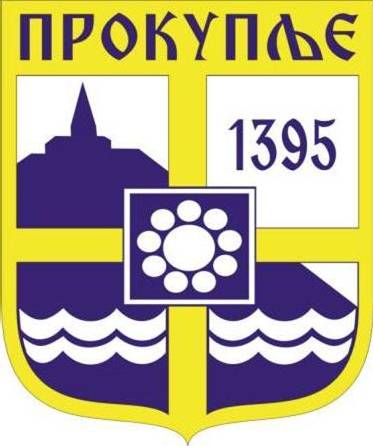 ГРАДА ПРОКУПЉА1На основу члана 13. став 6. Правилника о начину и поступку остваривања права на доделу средстава из буџета општине Прокупље за програме и пројекте удружења грађана, односно невладиних организација ( „Службени лист општине Прокупље“бр.7/2019) и Записника и предлога Комисије за спровеђење другог конкурса за финансирање пројеката невладиних организација и удружења грађана из буџета града Прокупља за 2020. годину, Градско веће Града Прокупља на седници одржаној дана 10.11.2020.године доносиО Д Л У К У О ИЗБОРУ ПРОЈЕКАТА НЕВЛАДИНИХ ОРГАНИЗАЦИЈА И УДРУЖЕЊА ГРАЂАНА У ГРАДУ ПРОКУПЉУ И РАСПОДЕЛИ СРЕДСТАВАЧлан 1.	 Из буџета Града Прокупља, на основу Одлуке о измени одлуке о буџету града Прокупља за 2020.годину финансираће се пројекти невладиних организација и удружења грађана приказани у табеларном приказу и то:Члан 2.	Налаже се Градској управи Града Прокупља – Одељењу за друштвене делатности да, на основу одобрених средстава из члана 1. ове одлуке, сачини одговарајуће уговоре које ће градоначелник закључити са невладиним организацијама, односно удружењима у којима ће се прецизирати права и обавезе уговорних страна.Члан 3.Ова Одлука ће се објавити у „Службеном листу Града Прокупља“Члан 4.Овa Одлука ступа на снагу даном доношења.Одлуку доставити: Градској управи, Одељењу за друштвене делатности, Одељењу за привреду и финансије и архивиБрој: 06-88/20-02У Прокупљу 10.11.2020.године                                               ГРАДСКО ВЕЋЕ ГРАДА ПРОКУПЉА                                                                                    ПРЕДСЕДНИК ГРАДСКОГ ВЕЋА                                                                                             Милан Аранђеловић с.р.С а д р ж а ј1.Одлука о избору пројеката невладиних организација и удружења грађана у граду Прокупљу и расподели средстава...................................................................................................................1-3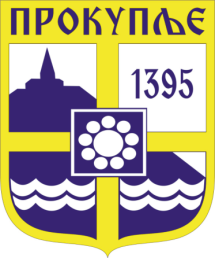  Издавач: Скупштина Грaда  Прокупља Лист уредио: Ивана Миладиновић Главни и одговорни уредник: Секретар Скупштине Града Прокупља  Александра ВукићевићГОДИНА XIБрој 49Прокупље12. Новебар2020.Лист излази према потребиГодишња претплата: 1.000 дин.Цена овог броја износи: 40 дин.Рок за рекламацију: 10 данаБројИме НВО и организације, назив пројектаОдобрена   средства1.Удружење рекреативних риболоваца „ Бистро“ – Заштитимо реку Топлицу200.0002.Међуопштинска организација савеза слепих Србије Прокупље – „Квалитетнији живот слепих и слабовидих кроз пружање услуге“.200.0003.Међуопштинско удружење глувих и наглувих Прокупље – Наше руке наш глас“200.0004.Удружење грађана за едукацију и медије „ Топлица пресс“100.0005.Ансамбл – Радио Срце100.0006.Топлица – Одбор за развој локалне заједнице50.0007.Удружење оболелих од мишићних и неуромишићних болести Топличког округа – Изградња летњиковца50.0008.Филм клуб Прокупље – Филм у школама50.0009.Друштво Рома Прокупље – „Економски круг – помоћ у реинтаграцији повратника и потенцијалних миграната у Прокупљу“.50.00010.Удружење рома „Царина“50.00011.Удружење грађана Круг подршке – „Помози ми да урадим сам“.50.00012.Удружење дијализираних, трансплантираних и бубрежних болесника – Топлица –„Живот са дијализом“.50.00013.Друштво за церебралну и дечију парализу – „Развој алтернативне комуникације уз примену савремене технологије код деце са церебралном парализом“.50.00014.Удружење родитеља, старатеља и пријатеља деце и младих оболелих од малигних болести „ Епигенија“50.000